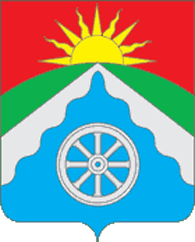 РОССИЙСКАЯ ФЕДЕРАЦИЯОРЛОВСКАЯ ОБЛАСТЬАДМИНИСТРАЦИЯ ВЕРХОВСКОГО РАЙОНАПОСТАНОВЛЕНИЕ10 октября 2022г.  	                           №	483п. ВерховьеОб утверждении Положенияо порядке заключения администрацией Верховского района Орловской области договоров (соглашений) с казачьими обществамиВ соответствии с Федеральным законом от 5 декабря 2005 года № 154-ФЗ «О государственной службе российского казачества», постановлением Правительства Российской Федерации от 8 октября 2009 года № 806 
«О порядке привлечения членов казачьих обществ к несению государственной или иной службы и порядке заключения федеральными органами исполнительной власти и (или) их территориальными органами договоров (соглашений) с казачьими обществами» администрация Верховского района Орловской области  п о с т а н о в л я е т:1. Утвердить прилагаемое Положение о порядке заключения администрацией Верховского района Орловской области договоров (соглашений) с казачьими обществами договоров (соглашений)                     с казачьими обществами.2. Обнародовать и разместить настоящее постановление на официальном интерне-сайте Верховского района (www.adminverhov.ru).       3. Контроль за исполнением настоящего постановления оставляю за собой.Глава Верховского района                                           В.А. ГладскихПриложение к постановлению администрации Верховского района Орловской области                                                      от 10 октября 2022 г. № 483Положениео порядке заключения администрацией Верховского района Орловской области договоров (соглашений) с казачьими обществами1. Настоящее Положение определяет порядок заключения администрацией Верховского района Орловской области договоров (соглашений) с хуторскими, станичными, городскими, районными (юртовыми), окружными (отдельскими) казачьими обществами (далее также - казачьи общества, договоры).2. Оказание членами казачьего общества содействия администрацией Верховского района Орловской области в осуществлении установленных задач и функций производится на основании договоров.3. Сторонами договора являются администрация Верховского района Орловской области с одной стороны и казачье общество, с другой стороны.4. Решение о заключении администрацией Верховского района Орловской области договора принимает глава Верховского района Орловской области, для оказания содействия в осуществлении установленных задач и функций которого привлекается казачье общество.5. Договор подписывается главой Верховского района Орловской области, с одной стороны и атаманом казачьего общества либо уполномоченным представителем казачьего общества, с другой стороны.6. С учетом положений договора, заключенного между администрацией Верховского района Орловской области и отдельским казачьим обществом, администрацией Верховского района Орловской области могут быть заключены договоры с казачьими обществами, входящими в состав отдельского казачьего общества.7. В случае досрочного расторжения договора, заключенного между администрацией Верховского района Орловской области и отдельским казачьим обществом, договоры, заключенные с казачьими обществами, входящими в его состав, расторгаются досрочно.8. В договоре определяются предмет договора, условия и порядок привлечения членов казачьих обществ к содействию с администрацией Верховского района Орловской области в выполнении установленных задач и функций, права и обязанности сторон, порядок финансового обеспечения, сроки действия договора, основания и порядок изменения и досрочного расторжения договора, а также иные условия, связанные с исполнением положений договора.9. Договоры оформляются по форме согласно приложению к настоящему Положению.10. Контроль за соблюдением условий договора с казачьим обществом осуществляется администрацией Верховского района Орловской области, являющимся стороной договора.Приложение к Положениюо порядке заключения администрацией Верховского района Орловской области договоров (соглашений) с казачьими обществамиФормаДоговор (Соглашение),заключаемый(-ое) администрацией Верховского района Орловской областис казачьим обществом__________________________                      ___________________________    (место заключения)                                                                                                             (дата)Администрация Верховского района Орловской области, именуемый в дальнейшем _____________________, в лице руководителя (иного уполномоченного должностного лица) ___________________________________,                                                                                      (фамилия, имя, отчество)действующего на основании ___________________________________________,                                                                          (реквизиты документа, на основании которого действует лицо)с одной стороны, и ___________________________________________________,                                               (наименование казачьего общества)зарегистрированное __________________________________________________,                                                                             (реквизиты документа о регистрации)именуемое    в    дальнейшем    казачье    общество,    в    лице   атамана____________________________________________________________________,                                                     (фамилия, имя, отчество)действующего на основании Устава, утвержденного _______________________,                                                                      (реквизиты документа об утверждении устава)с  другой  стороны, именуемые в дальнейшем Стороны, действуя                                 в соответствии со  статьей  7  Федерального  закона  от  5  декабря  2005 года     № 154-ФЗ «О государственной  службе  российского  казачества»  и  Положением  о порядке заключения администрацией Верховского района Орловской области договоров (соглашений) с казачьими обществами о несении государственной или иной службы, утвержденным постановлением Правительства Орловской области от 01.07.2021г. №380 «Об утверждении Положения о порядке заключения органами исполнительной государственной власти Орловской области договоров (соглашений) с казачьими обществами», заключили  настоящий  договор (Соглашение) о нижеследующем.1. Члены казачьего общества в количестве _________________________                                                                                           (число прописью)человек(-а)  берут  на  себя  обязательство  по  оказанию содействия администрации Верховского района Орловской области в осуществлении_______________________________________________________                                                                          (установленные задачи и функции)(на  неопределенный срок, на определенный срок, на время выполнения работы) в порядке, установленном Уставом и настоящим договором (Соглашением).    2.  В  целях  осуществления  задач и функций, предусмотренных пунктом 1настоящего договора  (Соглашения),  члены  казачьего  общества  обязуются осуществить   и   принять   участие  в  реализации  следующих  мероприятий:____________________________________________________.                               (перечисляются конкретные мероприятия, в реализации которых обязуются                                                                 принять участие члены казачьего общества)3.  Казачье  общество  обязуется  обеспечить  выполнение  его  членами, взявшими   на   себя  обязательства  по  содействию  администрации Верховского района Орловской области в осуществлении задач и функций, указанных  в  пункте  1  настоящего  договора  (Соглашения),  обязанностей, соблюдение  дисциплины, требований по охране труда, технике безопасности, а также      организованность, проявление творческой   Инициативы,__________________________________________________                                                                      (перечисляются иные установленные                                             по соглашению Сторон обязанности членов казачьего общества)4.   Администрация Верховского района Орловской области обязуется:    обеспечить для членов казачьего общества необходимые условия для выполнения обязательств, предусмотренных настоящим договором (Соглашением);    своевременно  осуществлять  финансирование выполненных работ в порядке, установленном законодательством Российской Федерации <*>;    предупреждать   казачье   общество   об обстоятельствах и ситуациях, препятствующих    надлежащему   выполнению   членами   казачьего   общества предусмотренных    настоящим    договором (Соглашением) обязательств;______________________________________________________________.(перечисляются иные установленные по соглашению Сторон обязанностиоргана исполнительной государственной власти Орловской области, в том числепорядок финансового обеспечения договора)5.  Казачье  общество  вправе  ставить  вопрос  о досрочном расторжении настоящего  договора  (Соглашения)  не  менее чем за 1 месяц до расторжения настоящего  договора  (Соглашения),  уведомив  об этом  администрацию Верховского района Орловской области,  в  случае  неисполнения  или ненадлежащего  исполнения  условий  настоящего  договора  (Соглашения) 
администрацией Верховского района Орловской области, а также в случае ____________________________________________________________________.                                                           (перечисляются иные условия досрочного расторжения)6. Администрация Верховского района Орловской области вправе досрочно расторгнуть настоящий договор (Соглашение) в следующих случаях:    исключения    в    установленном    порядке   казачьего   общества   из государственного реестра казачьих обществ в Российской Федерации;    нарушения казачьим обществом и (или) его членами Конституции Российской Федерации, федеральных законов и иных нормативных правовых актов Российской Федерации,   систематического  неисполнения  или  ненадлежащего  исполнения членами   казачьего   общества  принятых  на  себя  обязательств,  а  также_______________________________________________________________,                      (перечисляются иные условия досрочного расторжения)не менее чем за 1 месяц уведомив об этом казачье общество.    7.   Стороны   обязуются решать возникающие в связи с выполнением настоящего договора (Соглашения) споры в соответствии с законодательством Российской Федерации.8.  Стороны вправе ставить вопрос об изменении настоящего договора (Соглашения) по   соглашению   Сторон, если   иное   не   предусмотрено законодательством Российской Федерации.    Изменения настоящего договора (Соглашения) действительны при условии составления их в письменной форме и подписании Сторонами.    9.  Стороны вправе ставить вопрос о досрочном прекращении действия настоящего договора (Соглашения) по соглашению Сторон, если иное не предусмотрено законодательством Российской Федерации.    10.  В случае ликвидации казачьего общества или администрации Верховского района Орловской области в порядке и на условиях, установленных законодательством Российской Федерации, настоящий договор (Соглашение) действует               в               течение_________________________________________.                                                                                           (всего срока проведения ликвидации или устанавливается другой срок)    Претензии Сторон удовлетворяются в соответствии с законодательством Российской Федерации.    11.  Не  позднее чем за 2 месяца до окончания срока действия настоящего договора  (Соглашения)  каждая  из  Сторон  вправе направить другой Стороне письменное предложение о продлении договора (Соглашения) на тот же срок.    Если  в  течение  30  дней  с  момента получения указанного предложения другая Сторона не отказалась от продления настоящего договора (Соглашения), настоящий  договор  (Соглашение) считается продленным на тех же условиях на тот же срок.12.  Контроль  за  исполнением  Сторонами  условий  настоящего договора (Соглашения)           предусматривается          и          осуществляется__________________________________________________________________.                    (перечисляются конкретные условия осуществления контроля Сторонами)    В  случае  неисполнения или ненадлежащего исполнения условий настоящего договора  (Соглашения)  Стороны  несут  ответственность  в  соответствии  с законодательством Российской Федерации.13.  Настоящий  договор (Соглашение) составлен в двух экземплярах, один из  которых  хранится в казачьем обществе, второй - в администрации Верховского района Орловской области.администрация Верховского района Орловской областиГлава Верховского районаОрловской области_________________________________________(ФИО) М.П.                                                              Казачье общество Атаман_______________________________________(ФИО)М.П.